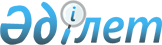 Көлік құралы паспортының (көлік құралы шассиі паспортының) және өздігінен жүретін машина мен басқа да техника түрлері паспортының бірыңғай нысандарын енгізу және электрондық паспорттар жүйелерін ұйымдастыру туралы келісімді іске асыру жөніндегі жұмыс тобының құрамы туралыЕуразиялық экономикалық комиссия Алқасының 2015 жылғы 6 қазандағы № 109 өкімі.
            1. Қоса беріліп отырған Көлік құралы паспортының (көлік құралы шассиі паспортының) және өздігінен жүретін машина мен басқа да техника түрлері паспортының бірыңғай нысандарын енгізу және электрондық паспорттар жүйелерін ұйымдастыру туралы келісімді іске асыру жөніндегі жұмыс тобының құрамы бекітілсін.
            2. Осы Өкім ресми жарияланған күнінен бастап күнтізбелік 30 күн өткен соң күшіне енеді. Көлік құралы паспортының (көлік құралы шассиі паспортының) және өздігінен жүретін машина мен басқа да техника түрлері паспортының бірыңғай нысандарын енгізу және электрондық паспорттар жүйелерін ұйымдастыру туралы келісімді іске асыру жөніндегі жұмыс тобының Қ Ұ Р А М Ы
					© 2012. Қазақстан Республикасы Әділет министрлігінің «Қазақстан Республикасының Заңнама және құқықтық ақпарат институты» ШЖҚ РМК
				
      Еуразиялық экономикалық комиссия   Алқасы Төрағасының міндетін        уақытша атқарушы                                  А. Слепнев
Еуразиялық экономикалық
комиссия Алқасының 
2015 жылғы 6 қазандағы
№ 109 өкімімен 
БЕКІТІЛГЕН
БойцовВасилий Борисович -
Еуразиялық экономикалық комиссия Техникалық реттеу және аккредиттеу департаментінің директоры (жұмыс тобының жетекшісі)
МолоковаАрина Викторовна -
Еуразиялық экономикалық комиссия Техникалық реттеу және аккредиттеу департаменті директорының орынбасары (жұмыс тобы жетекшісінің орынбасары)
                  Армения Республикасынан
                  Армения Республикасынан
                  Армения Республикасынан
Авоян Армине -
Армения Республикасы Полициясы заң басқармасы құқықтық сараптама бөлімі бастығының орынбасары
Асатрян Артак -
Армения Республикасы Көлік және байланыс министрлігі Көлік инспекциясы техникалық бақылау бөлімінің бастығы
Геворкян Гегам -
Армения Республикасы Ауыл шаруашылығы министрлігі Ауыл шаруашылығы мемлекеттік инспекциясының жетекші маманы
Зограбян Сергей -
Армения Республикасы Полициясы штабы халықаралық ынтымақтастық басқармасы ТМД елдерімен ынтымақтастық жөніндегі ОӘБ бастығының орынбасары
Карапетян Артак -
Армения Республикасы Қаржы министрлігі Бюджеттік шығыстарды қаржылық жоспарлау басқармасы көлік және коммуникациялар саласындағы ағымдағы бюджеттік шығыстарды қаржылық жоспарлау бөлімінің бастығы
Налбандян Левон -
Армения Республикасы Қаржы министрлігі Ақпараттық технологиялар инфрақұрылымын ендіру мен дамыту басқармасы жобаларды іске асыру бөлімінің экономисі
Обосян Ани -
Армения Республикасы Экономика министрлігі Стандарттау, метрология және техникалық реттеу басқармасы стандарттау және метрология бөлімінің бастығы
Орданян Рубен -
Армения Республикасы Көлік және байланыс министрлігі Көлік басқармасы тасымалдау саясаты бөлімінің бас маманы
Сафарян Гагик   -
Армения Республикасы Жол жүрісі қауіпсіздігі мемлекеттік инспекциясы бағдарламалық қамтамасыз ету және техникалық қызмет көрсету бөлімінің бастығы
Чилингарян Арман -
Армения Республикасы Жол жүрісі қауіпсіздігі мемлекеттік инспекциясы заң бөлімінің бастығы
                         Беларусь Республикасынан
                         Беларусь Республикасынан
                         Беларусь Республикасынан
ВысоцкийСтанислав Иванович -
Беларусь Республикасы Өнеркәсіп министрлігі Машина жасау басқармасы бастығының орынбасары – сапа және                                       сервистік қызмет көрсету бөлімінің бастығы
ГорбацевичАртем Игоревич -
"БелХард Групп" жабық акционерлікқоғамының жобалар жетекшісі
КузнецовВладимир Борисович -
"ЦНИИТУ" ашық акционерлік қоғамы (электрондық паспорттар жүйелерінің ұлттық операторы) бас директорының ғылыми жұмыс жөніндегі орынбасарының міндетін атқарушы
ЛетунИгорь Николаевич
Беларусь Республикасы Сыртқы істер министрлігі Сыртқы экономикалық қызмет департаменті сыртқы сауда саясаты басқармасы сыртқы сауданы реттеу бөлімінің кеңесшісі
МаевскийАлександр Анатольевич -
Беларусь Республикасы Ауыл шаруашылығы және азық-түлік министрлігі Машиналар мен жабдықтардың техникалық жай-күйін қадағалау жөніндегі бас мемлекеттік инспекциясының мемлекеттік инспекторы – Инспекция бастығының орынбасары 
Одерихо
Дмитрий Анатольевич
Беларусь Республикасы Ішкі істер министрлігі Қаржы және тыл департаменті байланыс және автоматтандыру басқармасы ақпараттық технологиялар бөлімі бастығының орынбасары
РазживинаТатьяна Александровна -
Беларусь Республикасы Қаржы министрлігі Мемлекеттік белгілер департаменті директорының орынбасары
ШарандаАндрей Николаевич -
Беларусь Республикасы Ішкі істер министрлігі Мемлекеттік автомобильдік инспекция басқармасының ерекше тапсырмалар жөніндегі аға инспекторы
        Қазақстан Республикасынан
        Қазақстан Республикасынан
АйдауыловДархан Мұсағалиұлы -
"Астана Моторс" Қазақстандық мотор компаниясының мемлекеттік реттеу саласындағы менеджері
АрдабаевАзамат Серікұлы -
"Ұлттық Ақпараттық Технологиялар" акционерлік қоғамының интеграциялық шешімдерді және web-жобаларды дамыту жөніндегі директоры
БүркітовСұңғат Алтайқанұлы -
"АЗИЯ АВТО" акционерлік қоғамының сапа жөніндегі директоры
Даңғылова  Әсел Сағидоллақызы -
"Атамекен" Қазақстан Республикасы Ұлттық кәсіпкерлер палатасы экономикалық интеграция департаментінің сарапшысы
ИманбаевМұрат Серікұлы -
Қазақстан Республикасы Ішкі істер министрлігі Жол полициясы комитетінің басқарма бастығы
КовригинИлья Владимирович -
"АЗИЯ АВТО" акционерлік қоғамы ақпараттық бөлімінің бастығы
МалыгинАлексей Викторович -
"АЗИЯ АВТО" акционерлік қоғамы өткізу бөлімінің бастығы
ПакНаталья Юрьевна -
Қазақстандық автобизнес қауымдастығы президентінің кеңесшісі
РахымовСерік Қыдырханұлы -
Қазақстан Республикасы Инвестициялар және даму министрлігі Өнеркәсіп комитеті Машина жасау басқармасының бастығы
СадуовМарат Ғазизұлы -
Қазақстан Республикасы Инвестициялар және даму министрлігі Өсімдік шаруашылығы өнімдерін өндіру мен қайта өңдеу және фитосанитариялық қауіпсіздік департаменті өсімдік шаруашылығындағы техникалық саясат басқармасының басшысы
ҮмітбаевБерік Алтайұлы   -
"Атамекен" Қазақстан Республикасы Ұлттық кәсіпкерлер палатасының Еуразиялық экономикалық комиссиядағы Мәскеу қаласындағы Өкілдігі директорының орынбасары
          Қырғыз Республикасынан
          Қырғыз Республикасынан
АкималиевБактыбек Джуманович -
Қырғыз Республикасы Үкіметінің жанындағы Мемлекеттік тіркеу қызметі жанындағы Көлік құралдарын және жүргізушілер құрамын тіркеу департаменті арнайы технологиялық машиналарды тіркеу бөлімінің жетекші маманы 
МасютенкоСофья Андреевна -
Қырғыз Республикасы Үкіметінің жанындағы Мемлекеттік тіркеу қызметі жанындағы Арнайы ақпараттық қызметтер орталығы ақпараттық технологиялар бөлімінің меңгерушісі
ТурдукуловКубат Октябрьевич -
Қырғыз Республикасы Үкіметінің жанындағы Мемлекеттік тіркеу қызметі жанындағы Көлік құралдарын және жүргізушілер құрамын тіркеу департаменті көлік құралдары мен жүргізушілер құрамын тіркеуді бақылау бөлімінің бас маманы
                Ресей Федерациясынан
                Ресей Федерациясынан
                Ресей Федерациясынан
АлексеевАнтон Сергеевич -
"Электрондық паспорт" ашық акционерлік қоғамы директорлар кеңесінің мүшесі
АлихановАнтон Андреевич -
Ресей Федерациясы Өнеркәсіп және сауда министрлігі Сыртқы сауда қызметін мемлекеттік реттеу департаменті директорының орынбасары
БорисовАлександр Владимирович -
Ресей Федерациясы Ішкі істер министрлігі Жол жүрісі қауіпсіздігін қамтамасыз ету бас басқармасы қадағалау қызметі басқармасының бастығы
БуракПавел Иванович -
Ресей Федерациясы Ауыл шаруашылығы министрлігі Ғылыми-технологиялық саясат және білім департаменті директорының орынбасары
БурмистровВячеслав Александрович -
Ресей Федерациясы Өнеркәсіп және сауда министрлігі Көліктік және арнайы машина жасау департаменті директорының орынбасары
ВасильевСергей Викторович -
"Электрондық паспорт" ашық акционерлік қоғамының бөлім бастығы
ВласенкоВладислав Александрович -
Федералдық кеден қызметі Кедендік ресімдеу мен кедендік бақылауды ұйымдастыру бас басқармасы арнайы кедендік рәсімдер бөлімінің аға мемлекеттік кеден инспекторы
Волкова   Татьяна Григорьевна -
Федералдық кеден қызметі Кедендік ресімдеу мен кедендік бақылауды ұйымдастыру бас басқармасы арнайы кедендік рәсімдер бөлімінің бас мемлекеттік кеден инспекторы
Ионов  Борис Алексеевич -
"Электрондық паспорт" ашық акционерлік қоғамының бөлім бастығы
КоровкинИгорь Алексеевич    -
"Ресей автоөндірушілер бірлестігі" коммерциялық емес әріптестігінің атқарушы Директоры
КорчевойЕвгений Анатольевич -
"Росагромаш" Ресей ауыл шаруашылығы техникасын өндірушілер қауымдастығының директоры
КотляренкоВладимир Иванович   -
Ресей Федерациясы Көлік министрлігі Автомобильдік және қалалық жолаушылар көлігі саласындағы мемлекеттік саясат департаменті техникалық саясат бөлімінің бастығы
КульбицкийДмитрий Борисович   -
Ресей Федерациясы Ішкі істер министрлігі Жол жүрісі қауіпсіздігін қамтамасыз ету бас басқармасының бөлім бастығының орынбасары
МинкинИлья Михайлович -
"Электрондық паспорт" ашық акционерлік қоғамының бас директоры
ПарсаданянТигран Геворкович -
Ресей Федерациясы Өнеркәсіп және сауда министрлігі Көліктік және арнайы машина жасау департаменті техникалық реттеу бөлімінің бастығы
ПигольСветлана Борисовна -
Ресей Федерациясы Өнеркәсіп және сауда министрлігі Көліктік және арнайы машина жасау департаменті техникалық реттеу бөлімі бастығының орынбасары
ПронинВячеслав Вадимович -
"Росагромаш" Ресей ауыл шаруашылығы техникасын өндірушілер қауымдастығы президентінің көмекшісі
СамощенкоЕлена Сергеевна -
- Ресей Федерациясы Ауыл шаруашылығы министрлігі Ғылыми-технологиялық саясат және білім департаменті техникалық саясат және мемлекеттік техникалық қадағалау бөлімі бастығының орынбасары
СкрябинаВалентина Юрьевна -
Ресей Федерациясы Өнеркәсіп және сауда министрлігі Сыртқы сауда қызметін мемлекеттік реттеу департаментінің жетекші маманы-сарапшысы
ФедосовАртем Анатольевич -
"Электрондық паспорт" ашық акционерлік қоғамы директорлар кеңесінің төрағасы
ХохловАндрей Валерьевич -
Ресей Федерациясы Ішкі істер министрлігі Ақпараттық технологиялар, байланыс және ақпаратты қорғау департаментінің бас сарапшысы-маманы
               Еуразиялық экономикалық комиссиядан
               Еуразиялық экономикалық комиссиядан
               Еуразиялық экономикалық комиссиядан
Бебутова  Нина Петровна -
Кеден инфрақұрылымы департаменті кедендік ақпараттық технологиялар бөлімінің бастығы
БоговицкийЮрий Борисович -
Өнеркәсіп саясаты департаменті ЕЭК-ке мүше мемлекеттердің өнеркәсіптік кешендерін дамытуды мониторингілеу мен талдау бөлімі бастығының орынбасары
ГаланаматисАлександр Николаевич -
Кедендік инфрақұрылым департаменті директорының орынбасары – бақылауды автоматтандыру, тәуекелдерді талдау мен басқару бөлімінің бастығы
МартинесРафаэль Рафаэльевич -
Ақпараттық технологиялар департаменті ақпараттық қамтамасыз ету және электрондық құжаттарды бір ізге түсіру бөлімінің кеңесшісі
НевскийАлександр Иванович -
Кәсіпкерлік қызметті дамыту департаменті кәсіпкерлікті адвокаттау бөлімі бастығының орынбасары
НистюкАлександр Иванович -
Кедендік заңнама және құқық қолдану практикасы департаменті кедендік операциялар және кедендік бақылау бөлімінің бастығы
НовиковИлья Сергеевич -
Техникалық реттеу және аккредиттеу департаменті сәйкестікті бағалау және аккредиттеу саласындағы үйлестіру бөлімі бастығының орынбасары
НосовСергей Алексеевич -
Ақпараттық технологиялар департаменті КО-ның және ЕЭК-тің интеграцияланған ақпараттық жүйелерін құру мен дамыту жөніндегі жұмыстарды үйлестіру бөлімінің кеңесшісі
Зоткина|Мария Александровна -
Өнеркәсіп саясаты департаменті өнеркәсіптік несиелер бөлімінің консультанты
СоколовскаяСветлана Леонидовна -
Техникалық реттеу және аккредиттеу департаменті сәйкестікті бағалау және аккредиттеу саласындағы үйлестіру бөлімінің бастығы
ФилинКонстантин Евгеньевич -
Кедендік заңнама және құқық қолдану практикасы департаменті кедендік операциялар және кедендік бақылау бөлімінің консультанты
Чиркова   Юлия Сергеевна   -
Техникалық реттеу және аккредиттеу департаменті техникалық реттеу әдістемесі бөлімінің бастығы
ШколинВладимир Анатольевич -
Техникалық реттеу және аккредиттеу департаменті дәрілік заттар мен медициналық бұйымдардың ортақ нарығын қалыптастыруды үйлестіру бөлімінің кеңесшісі (жұмыс тобының жауапты хатшысы)
Щур-ТрухановичЛилия Васильевна   -
Құқықтық департамент директорының орынбасары
ЮлегинАртем Александрович -
Кәсіпкерлік қызметті дамыту департаменті кәсіпкерлікті адвокаттау бөлімінің бастығы